Publicado en  el 04/03/2015 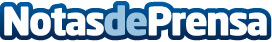 Puedes ahorrar al comprar un coche nuevoDatos de contacto:Nota de prensa publicada en: https://www.notasdeprensa.es/puedes-ahorrar-al-comprar-un-coche-nuevo_1 Categorias: Otras Industrias http://www.notasdeprensa.es